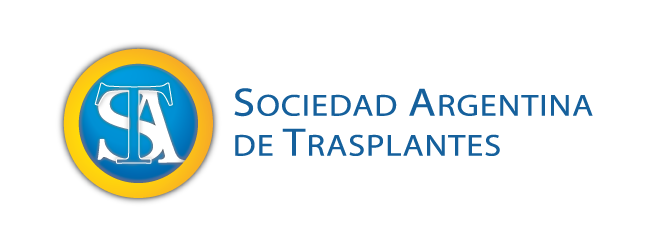 Día Nacional de la Donación de Órganos y Tejidos214 pacientes fueron trasplantados durante la cuarentena	Buenos Aires, 29 de mayo de 2010. Con motivo de celebrarse mañana el Día Nacional de la Donación de Organos, La Sociedad Argentina de Trasplantes, SAT, informa que a pesar de la situación epidemiológica por la cual atraviesa el país, la pandemia de covid-19, y de acuerdo a los protocolos vigentes, un total 214 pacientes de todo el país recibieron un trasplante de organos y tejidos.	Según datos del Incucai, desde el 20 de marzo, a partir de la implementación de las medidas de aislamiento social preventivo se concretaron 68 operativos de donación de órganos y tejidos. En total se efectuaron 156 trasplantes de órganos (95 trasplantes renales, 36 hepáticos, 15 cardíacos, 1 pulmonar, 1 pancreático, 5 renopancreáticos y 3 hepatorrenales) y 58 de córneas. A su vez, en lo que va del año se realizaron un total de 407 procesos de donación (233 de órganos y 174 de tejidos) que permitieron que 561 pacientes reciban un trasplante de órganos y 415 uno de córneas.	En ese sentido, y bajo el lema "Abrazar la vida", la entidad científica aprovecha la conmemoración del Día Nacional de la Donación de Órganos y Tejidos para agradecer a los pacientes donantes y a sus familias, héroes anónimos que a lo largo de los años, y ante momentos críticos como la muerte, tuvieron la valentía y generosidad de permitir que otros pudieran seguir viviendo y mejorar su calidad de vida. 	Los 600 profesionales de la salud que conforman la SAT, junto al Incucai, y a los pacientes trasplantados, o en espera de un órgano, entienden que en tiempos de pandemia y aislamiento obligatorio hay quienes pueden enseñarnos otras formas de abrazar, de abrazar lo esencial, de abrazar lo soñado, de abrazar la vida.	De allí que la campaña 2020 se base en el lema "la SAT abraza a todos los donantes de órganos y sus familias que han hecho que miles de pacientes siguieran adelante con sus vidas”.	A su vez, la sociedad científica recuerda la importancia de generar conciencia en toda la sociedad sobre la necesidad permanente de fomentar la donación de órganos. Pese a la mejoría en el número de trasplantes a partir de la sanción de Ley N° 27.447 en 2018, sigue habiendo una fuerte discordancia entre el número de pacientes que requieren un órgano para seguir viviendo y los órganos disponibles, lo cual provoca que un número considerable de enfermos mueran en la espera, sin poder acceder nunca al trasplante.	El Día Nacional de la Donación de Órganos y Tejidos, a conmemorarse todos los 30 de mayo, es la fecha instituida por el INCUCAI en virtud del nacimiento del hijo de la primera paciente que dio a luz luego de haber recibido un trasplante hepático en un hospital público.